Særskilte konkurranseregler og sanksjonerNord-Norge Bandyregion 2021/2022Forord:Kamp og spillereglementet for innebandy fastsettes av Norges Bandyforbund. Regionen har egne konkurranseregler som beskriver ytterligere bestemmelser ut over de grunnleggende reglene. De særskilte konkurransereglene skal godkjennes av Norges Bandyforbund.Endringer i de særskilte konkurranseregler kan kun skje på Særkretstinget og må innsendes som en sak innen gitte frister for kretstinget.Forkortelser:NIF – Norges IdrettsforbundNBF – Norges BandyforbundNNBR – Nord-Norge BandyregionDK – Dommerkomité

§ 1 Administrasjon og konkurranseforutsetninger

Bestemmelser i dette kapittelet gjelder kun for de kamper som administreres av Nord-Norge Bandyregion. I tillegg gjelder Norges Bandyforbund sitt kamp- ogsanksjonsreglement.

1.1 SERIESAMMENSETNINGSeriesammensetningen fastsettes av NNBR innen 15.juni. Påmelding til seriespill skal gjøres innen fristen 15.mai. Serieinndelingen skal bygge på geografiske forutsetninger og mest mulig fordelaktige reisemuligheter.For klubber som har flere lag i seriespill skal kretsen legge opp så godt som mulig for at reiser kan skje samlet til seriehelger for flere av klubbens lag.1.divisjon skal være en landsdelsdekkende serie. 
2.divisjon og lavere skal være så geografisk lokale som mulig. Lag som normalt vil tilhøre en geografisk region kan innen påmeldingsfristen søke om å delta iandre avdelinger.Serier for ungdom deles i U13 (f 2008-2009), U15 (f 2006-2007), (f 2004-2005) og U19 (f 2002-2003)
Administrerende myndighet har mulighet å endre på seriesammensetningen ved behov.1.2 GENERELLE REGLER FOR FORFLYTNINGERVinneren av 1.div er kvalifisert til eliteseriekvalifisering eller direkte opprykk til eliteserie. Alle lag i 1.div må innen 1. februar, for gjeldendesesong, skriftlig rapportere til regionen om de ønsker å delta i eliteseriekvalifisering. Innrapporteringen til kretsen er bindende og må være konkret og ikke inneholde noen forbehold. Dersom et lag som innen fristen har takket ja til opprykk ikke stiller tilkvalifisering eller opprykk vil det påløpe en avgift.

1.div skal spilles med hjemme- og bortekamper. Dommere i 1.div skal godkjennes av DK-NNBR. Alle lag i 1.div skal stille med samme lag i sin lokale 2.div.For å delta i 1.div må følgende kriterier oppfylles. Enten har laget rykket ned fra eliteserien, eller spilt i 2.div foregående sesong. 
Administrerende myndighet kan dispensere fra bestemmelsen dersom det anses å være nødvendig. 

1.3 PÅMELDING TIL SERIESPILLFor at en påmelding skal være gyldig kan ikke klubben være skyldig NIF, NBF eller NNBR avgifter eller andre fordringer. Påmeldinger til seriespill må skje innen 15. mai. Påmeldingen må være skriftlig og innsendt av klubbens styre. Klubber som skylderpenger til regionen kan ikke melde på lag til seriespill. Påmeldingen skal også inneholde farge på hjemme/bortedrakt.Lag som foregående sesong deltok i seriespill, er kvalifiserte til den respektive divisjon de foregående sesong tilhørte. Lag som påfølgende sesong ikke ønsker å stille i den divisjon de er kvalifisert til, må innen påmeldingsfristen søke om å bli nedflyttet eller tatt ut av seriespill.For lag som er kvalifisert til 2. divisjon, men søker om å bli nedflyttet i forkant av kommende sesong påløper det ett års karantene hvor laget ikke kan rykke opp.Ved påmelding forfaller 50% av serieavgiften innen 1. august, resterende av serieavgiften forfaller senest 1. oktober. Regionsavgiften på 1 000 kr betales innen 1. august.Klubber som ikke har innbetalt hele serieavgiften for alle sine lag innen 1. oktober, får ikke med noen av sine lag delta i opprykk den gjeldende sesongen. Det er mulighet for avdragsordninger dersom dette avtales på forhånd med styret i NNBR. Lag som ikke har betalt serieavgift innen 31.12 blir tatt ut av serien.1.4 KAMPOPPSETTKampoppsettet for alle serier som administreres av NNBR fastsettes av Daglig leder (DL) i NNBR. DL sender ut en foreløpig terminliste innen 20 juni, lagene har frist til 1. august for å komme med innspill til endringer. DL forplikter seg til å presentere et ferdig kampoppsett innen 1. september.

1.5 SERIEDIREKTIVa. Spill og pausetidLengden på spilletiden for seniorkamper i forbund eller regionserier forholder seg til NBFs kampreglement.Periodepausen skal vare i minimum 5 minutter og maksimum 10 minutter. Seniorkamper i 3. divisjon og høyere spilles med effektiv spilletid.Kamper i ungdomsserien U15 spilles 3x20 minutter løpende spilletid. De 3 siste minuttene i siste periode er effektiv spilletid.
Kamper i ungdomsserien U17 spilles 3x20 minutter løpende spilletid. De 3 siste minuttene i siste periode er effektiv spilletid.
Kamper i ungdomsserien U19 spilles 3x20 minutter med effektiv spilletid.  Kamper i U13 fastsettes av regionstyret, sesongen 21/22 spilles kamper i U13 slik: 3x15 minutter løpende tid. Tiden stoppes bare ved skader eller på særskilt signal fra dommer. Presisering: Tiden stoppes ikke ved mål eller utvisning. Utvisning startes først når spillet settes i gang igjen etter forseelsen. b. SkuddstatistikkSkuddstatistikk skal føres i alle seniorkamper.
c. SpilleordningDet etterstrebes at det spilles minimum 12 kamper i hver divisjon.
d. Regler for flere lag i seriespillEtt lag fra hver klubb får delta i øverste divisjon. I de laveste seniordivisjonene kan dog flere lag fra samme klubb delta.Spillere i klubber med flere lag i seriespill må forholde seg til reglene som omhandler overganger mellom egnene lag i kampreglementets § 30-4.
1.6 SERIEAVGIFTERSerieavgiftene fastsettes foran hver sesong påregionsting.
1.7 REISEFORDELINGDet er ikke reisefordeling i noen serier i Nord-Norge.1.8 KAMPENDRINGEndringer i terminoppsettet kan kun skje etter søknad til styret i NNBR. Se eget skjema på regionens hjemmeside.
1.9 ARRANGEMENTKlubber i serie administrert av NNBR forplikter å følge arrangementinstruksen.For brudd på arrangementinstruksen kan NNBRiverksette følgende straffereaksjoner ovenfor klubbene: (se § 8)Skriftlig advarselBøterReduserte antall hjemmehelger§ 2 Kampstart
Om hjemme- eller bortelag ikke kommer til kampens starttid og/eller ikke har tilstrekkelig antall spillere, skal kampen innstilles og administrerende myndighetinformeres. Før beslutning om å innstille kampen skjer, skal minimum 5 minutter ha gått siden opprinnelig kampstart. Se §  4i kampreglementet.Om lag rekker å befinne seg til kampstart innen denne tid skal kampen avvikles. Det er kun dommerne som kan fatte beslutning om å innstille kampen. Dommerne skal rapportere hendelsen til administrerende myndighet. Sanksjoneringer for ugyldig forfall defineres av §8 i Særskilte konkurranseregler og sanksjoner for Nord-Norge Bandyregion og Straffereaksjoner for brudd på kampreglementets §4 punkt 2 og 3. Disse to bestemmelsene må ses i sammenheng hva gjelder økonomisk sanksjon og konsekvens for ugyldig forfall. 
§ 3 Drakt
3.1 HJEMMEDRAKTAlle lag i seriespill må innen 15.mai innrapportere til NNBR, fargesammensetningen på sin hjemmedrakt. NNBR plikter å publisere denne informasjonen på sine nettsider slik at den er tilgjengelig for lag og dommere.Ved kampavvikling skal hjemmelaget stille i sin ordinære hjemme drakt, som rapportert til NNBR.Stiller ikke hjemmelaget i sin ordinære hjemmedrakt pålegges laget av dommerne å bytte drakt. Vester eller lignende er ikke tillatt. Lag som ikke stiller med hjemmedrakt etter denne forskrift bøtelegges med 250 kroner ved første gangs forseelse. Ved andre gangs forseelse innstilles kampen og bortelaget tilkjennes seier på W.O.Lag kan skriftlig søke om å endre sin ordinære hjemmedrakt innen 14 dager før aktuell kamp.3.2 BORTEDRAKTBortelag skal forvisse seg om hvilken kampdrakt hjemmelaget stiller med i ifølge informasjonen på NNBRs nettsider.

§ 4 Spilleflate
Spilleflaten for seniorer skal være 40x20 meter (lengde x bredde). Administrerende myndighet kan godkjenne andre mål for banen. Spilleflaten for U13-serie følger eget oppsett, se oppsett på regionens hjemmeside. 

§ 5 Spilleroverganger mellom klubber
Spilleroverganger skal foregå ved benyttelse av NBFs overgangsskjema og innenfor den overgangsperioden som er fastsatt av NBF.

§ 6 Overgang mellom lag i en klubb
Spillere som spiller i klubber med flere lag i seriespill kan gå mellom de ulike lagene med visse begrensinger.For utfyllende beskrivelse av begrensningene se kampreglementets § 30-4.Etter godkjennelse fra NBF gjelder følgende særbestemmelser i stedet for § 30 punkt 4:Ved sesongstart er ingen spillere rangerte og kan fritt benyttes på alle lag i klubben. Første gang en spiller noteres på kampskjema med nummer for et lag blir spilleren rangert etter lagets rangering.For at en utespiller skal kunne gå ned på et lavere rangert lag, uten å være berørt av karantenebestemmelsene, skal utespilleren stå over de 2 påfølgende kamper for det høyere rangerte laget.W.O. gjelder ikke som spilt kamp i forbindelse med kamper en spiller må stå over for å regnes som lavere rangertBrudd på overgangsreglene mellom lag i samme klubb kan av NNBR straffes med bøter opptil 5000 kroner per tilfelle i grunnavgift, samt 1000 kroner per spiller. Klubb som bryter reglene for overganger, kan idømmes bøter uansett om protest fra motstanderlaget sendes inn eller ikke.

§ 7 Dommere

Hver klubb plikter å ha riktig antall utdannede dommere. Ved ett lag i seriespill plikter klubben å ha minst to dommere, og deretter en dommer per lag. 
For eksempel: Om en klubb har tre lag i seriespill plikter klubben å ha minimum fire utdannede dommere. 

Dommere skal møte minimum 30 minutter før kampstart. Unntak fra dette er om dommerne som skal dømme, spiller i kampen før. Da må dem umiddelbart etter kampslutt gjøre seg klar til å dømme.Dommere skal minimum 10 minutter før kampstart være korrekt antrukket. Ved korrekt antrekk menes, lange sorte strømper, sort shorts og dommertrøye.Dommerne skal være likt kledd. Det er ikke tillatt å dømme ikledd vest, dette vil medføre bøter tilkjent klubben dommerne representerer. Det ønskes fra DK-NNBR at det kun benyttes fløyter av typen Acme Thunderer, eller fløyte med kule til dømming i NNBR. § 8 Avgifter
Beslutning om fakturering av avgifter gjøres av styret i NNBR.

 Årsavgifter KostnadÅrsavgifter KostnadRegionsavgift1 000 kr per klubbReisekasse regionsting3 000 kr per klubbPåmeldingsavgift seriespillPåmeldingsavgift seriespill1.div Kvinner/Menn6 000 kr per lagFørste seriespillende lag kvinner 15 000 kr per lagAndre, tredje osv. serispillende lag kvinner10 000 kr per lagFørste seriespillende lag menn 15 000 per lagAndre, tredje osv. serispillende lag menn10 000 kr per lagUndomsserie7 500 kr per lagNB! Nye klubber med lag i seriespill betaler halv serieavgift første år i klassens laveste divisjonNB! Nye klubber med lag i seriespill betaler halv serieavgift første år i klassens laveste divisjonAvmeldingsavgift for seniorlagAvmeldingsavgift for seniorlagTrekke lag fra seriespill mellom 1.juni og 1.august3 000 krTrekke lag fra seriespill mellom 1.august og 1.septemberHalv serieavgift Trekke lag fra seriespill etter 1.septemberHel serieavgiftI tillegg kommer avgift for å trekke lag etter seriestart5 000 krAvmeldingsavgift for barn/ungdomAvmeldingsavgift for barn/ungdomTrekke lag fra seriespill etter kampoppsett er sendt utHel serieavgift + 1000 krArrangørs ansvar (Se arrangørinstruks)Arrangørs ansvar (Se arrangørinstruks)Arrangør som ikke innrapporterer  kampresultatet innen gitte frister500 kr per kampGjentatt forseelse for innrapportering av kampresultat øker avgiften med 500 kr per gangIkke tilstrekkelig kampsekretariat 1 000 kr per kampAndre brudd på "skal-punkter"Opptil 3 000 krSpilledrakterSpilledrakterLag som ikke stiller i korrekte drakter250 krAvgift for ureglementerte drakter økes for hver gjentatt forseelse med 250 kr gangIkke gyldig keepertrøye (nummerert) 500 kr per spiller DommereDommereKlubb som ikke har tilstrekkelig antall dommere2 000 kr per dommerFor sent oppmøte før kamp500 kr per dommerDommere som ikke møter innen kampstart1 000 per dommerIkke godkjent dommertrøye250 kr per dommerUgyldig forfall til kampUgyldig forfall til kampVed førstegangsforseelse i 1.divisjon5 000 kr, W.O (+ halleie)Ved førstegangsforseelse i lavere divisjoner 1 000kr, W.O (+ halleie)Ved andregangsforseelse i 1.divisjon 5 000kr, W.O (+ halleie)Ved andregangsforseelse i lavere divisjoner 2 000 kr, W.O (+ halleie)Ikke gitt beskjed innen 72 timer før kamp, forhøyes avgiftene med 1 000 krUkvalifiserte spillereUkvalifiserte spillereSpillere som ikke har betalt lisens250 kr per spillerI tillegg kommer en avgift til klubben1000 kr per kamp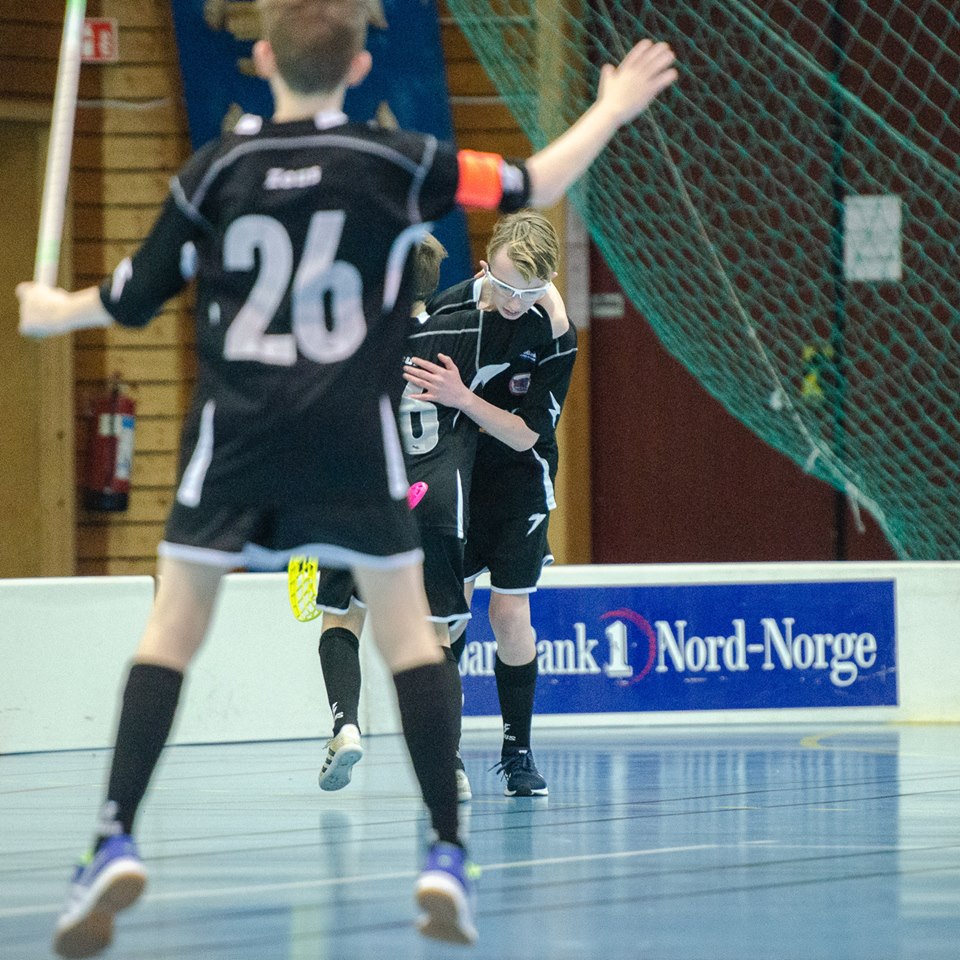 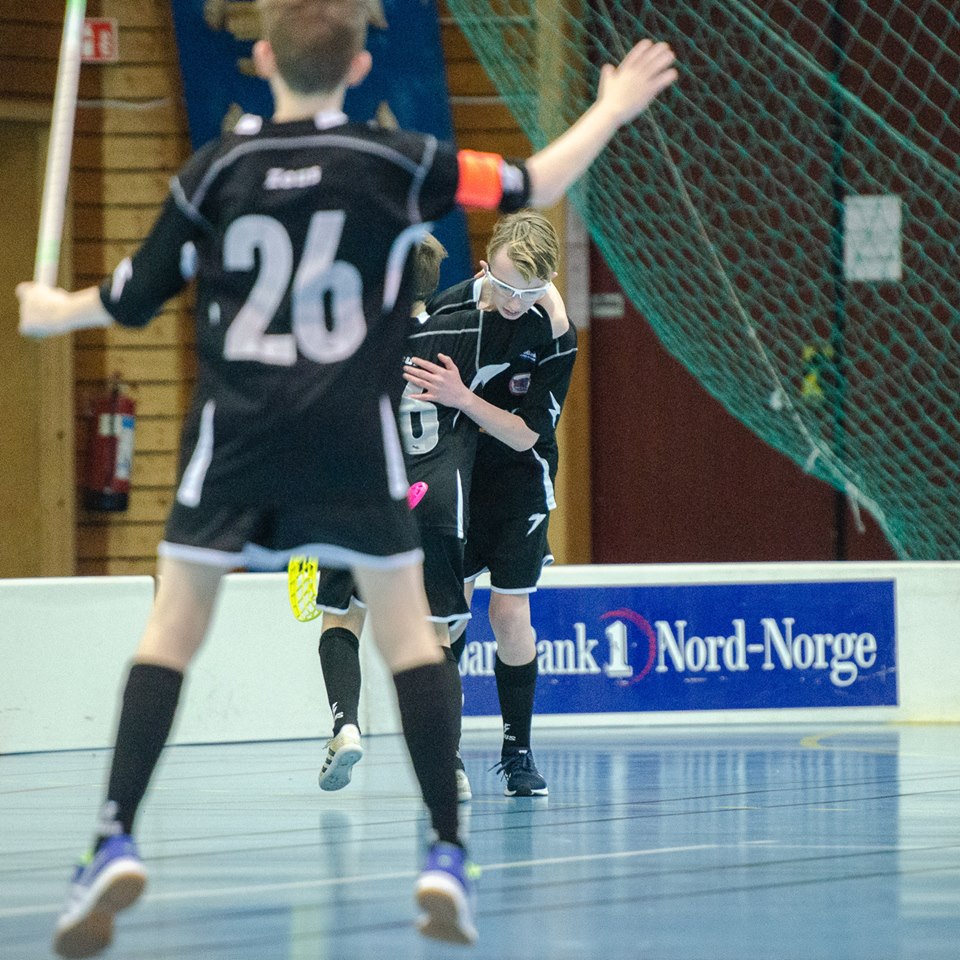 